Questionário1) O que são modais de transporte?a) São os veículos utilizados para qualquer tipo de deslocamentob) São os veículos utilizados para transportes comerciaisc) São os modos de transporte, incluindo o veículo utilizado e a infraestrutura necessária2) Quais são os modais de transporte?a) Ônibus, bicicleta, carro, avião e barco.b) A pé, dirigir, navegar, pedalar ou pilotar.c) Rodoviário, Marítimo, Aéreo, Ferroviário e Hidroviário.3) Uma vantagem e uma desvantagem do modal de transporte aéreo para comercio internacional éa) Velocidade e alto preçob) Velocidade e insegurançac) Segurança e lentidão4) O modal de transporte rodoviário em termos deslocamento de cargas no Brasil remete a qual veículo?a) Ônibusb) Carrosc) Caminhões5) Apesar de ter menor capacidade de carga e maiores custos de manutenção do que o modal ferroviário, o modal rodoviário passou a ser o padrão a nível nacional. Um dos motivos para implantação desse modelo foia) Maior integração territorial e modernidade economicab) Menores riscos de acidentec) Escassez do carvão e novas descobertas de petróleo6) A escolha do modal de transporte passa pelos seguintes elementos: Peso e volume das mercadorias, custo do transporte, prazos de entrega, noção de segurança e risco, e?a) Logística para separação dos materiais e produtosb) Relações comerciais de compra estáveisc) Distância, geografia e características climáticas do percurso7) Um desafio para os transportes hidroviáriosa) A infraestrutura necessaria para produção de barcos e naviosb) A disponibilidade de rios perenes e profundos para navegaçãoc) A movimentação de grandes lagoas e a direção única dos rios8) Uma vantagem e uma desvantagem do modal de transporte marítimo para comércio internacional éa) Baixos custos e baixa capacidade de cargab) Alta capacidade de carga, lentidãoc) Rapidez e instabilidade no trajetoGabarito1- c2- c3- a4- c5- a6- c7- b8- bQuestões aplicadas1. Em fevereiro de 2013, comemoraram-se os 205 anos da abertura dos portos brasileiros às ‘Nações Amigas’, por Dom João VI, desde a chegada da família real ao Brasil. No entanto, ao se observar, atualmente, a situação dos portos brasileiros, verifica-se um cenário bastante problemático, em que são poucos os motivos de comemoração. Sítio do Universo OnLine. Disponível em: . Acesso em: 14 dez. 2013. Das opções a seguir, assinale a que expressa um problema de infraestrutura do setor portuário brasileiro. a) Ampliação da burocracia estatal. b) Elevação do preço dos combustíveis.c) Encarecimento dos aluguéis dos terminais.d) Baixa intermodalidade da rede de transporte. e) Dinamização do comércio interportuário mundial. 2. Leia as características geográficas dos países X e Y. País X - desenvolvido - pequena dimensão territorial - clima rigoroso com congelamento de alguns rios e portos - intensa urbanização - auto-suficiência de petróleo País Y - subdesenvolvido - grande dimensão territorial - ausência de problemas climáticos, rios caudalosos e extenso litoral - concentração populacional e econômica na faixa litorânea - exportador de produtos primários de baixo valor agregado A partir da análise dessas características é adequado priorizar as diferentes modalidades de transporte de carga, na seguinte ordem: a) país X - rodoviário, ferroviário e aquaviário. b) país Y - rodoviário, ferroviário e aquaviário. c) país X - aquaviário, ferroviário e rodoviário. d) país Y - rodoviário, aquaviário e ferroviário. e) país X - ferroviário, aquaviário e rodoviário.3. Os portos brasileiros apresentam problemas como morosidade, custo elevado, burocracia e equipamentos precários. Quanto à infraestrutura, um dos problemas mais comuns é a limitação quanto à integração entre os modais de transportes (rodovia, hidrovia, ferrovia e dutovia) e suas conexões com o sistema portuário. Rodovias e ferrovias são os modais que mais chegam aos portos brasileiros, mas com pouca integração entre si. De todas as transformações impostas pelo meio técnico-científico-informacional à logística de transportes, interessa-nos mais de perto a intermodalidade. E por uma razão muito simples: o potencial que tal “ferramenta logística” ostenta permite que haja, de fato, um sistema de transportes condizente com a escala geográfica do Brasil. HUERTAS. D. M. O papel dos transportes na expansão recente da fronteira agrícola brasileira. Revista Transporte y Territorio. Universidade de Buenos Aires, n. 3, 2010 (adaptado). A necessidade de modais de transporte interligados, no território brasileiro, justifica-se pela(s): a) variações climáticas no território, associadas à interiorização da produção. b) grandes distâncias e a busca da redução dos custos de transporte. c) formação geológica do país, que impede o uso de um único modal. d) proximidade entre a área de produção agrícola intensiva e os portos. e) diminuição dos fluxos materiais em detrimento de fluxos imateriais.5. Não acho que seja possível identificar apenas com a criação de uma economia global, embora este seja seu ponto focal e sua característica mais óbvia. Precisamos olhar além da economia. Antes de tudo, a globalização depende da eliminação de obstáculos técnicos, não de obstáculos econômicos. Isso tornou possível organizar a produção, e não apenas o comércio, em escala internacional. HOBSBAWM, E. O novo século: entrevista a Antonio Polito. São Paulo: Cia. das Letras, 2000 (adaptado). Um fator essencial para a organização da produção, na conjuntura destacada no texto, é a a) criação de uniões aduaneiras. b) difusão de padrões culturais. c) melhoria na infraestrutura de transportes. d) supressão das barreiras para comercialização. e) organização de regras nas relações internacionais.Gabarito1-d2- a3- b4- c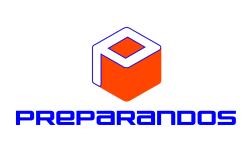                 Curso Preparandos – Material Complementar              ENEM – Geografia - Transportes       